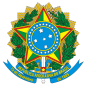 Ministério da EducaçãoSecretaria de Educação Profissional e TecnológicaInstituto Federal de Educação, Ciência e Tecnologia de Pernambuco Direção Geral/Campus RecifeDiretoria de Pesquisa, Pós-Graduação e InovaçãoI FESTIVAL DA DIVERSIDADEANEXO IITERMO DE AUTORIZAÇÃO DE PARTICIPAÇÃO E UTILIZAÇÃO DE IMAGEM E VOZ (para menores)NOME CANDIDATO (A):  	RG:	CPF: 	PAI/MÃE OU RESPONSÁVEL:  	RG:	CPF: 	ENDEREÇO: Rua/Av.:	No:  	COMPLEMENTO:	BAIRRO:	CIDADE:  	UF:  	TELEFONE: RESIDENCIAL:	CELULAR:  	Na qualidade de responsável legal, autorizo a participação do(a) menor acima identificado(a) no I Festival da Diversidade, cedendo os direitos de imagem e voz do(a) mesmo(a) para fins de divulgação ou publicidade institucional por tempo indeterminado em qualquer plataforma, sem qualquer ônus.Por ser esta a expressão de vontade, não tenho qualquer dúvida a respeito das cláusulas do edital e estou ciente de que nada há para ser reclamado a titulo de direitos e indenização.Declaro, também, que concordo e aceito todos os termos e condições descritos no edital nº 02. ______________________________, _____ de ____________________ de 2022___________________________________________________________________Assinatura por extenso do responsávelObs: anexar Documento com foto do responsável no mesmo arquivo